№ п/пНаименование товара, работ, услугЕд. изм.Кол-воТехнические, функциональные характеристикиТехнические, функциональные характеристики№ п/пНаименование товара, работ, услугЕд. изм.Кол-воПоказатель (наименование комплектующего, технического параметра и т.п.)Описание, значение1.Детский игровой комплекс ДИК 3.251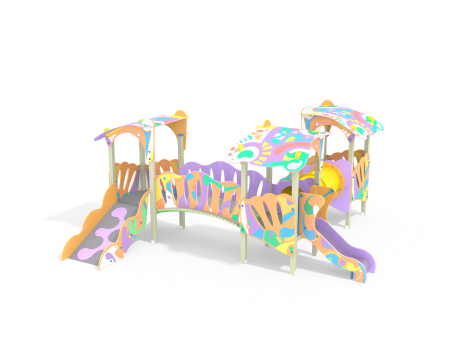 Шт. 11.Детский игровой комплекс ДИК 3.251Шт. 1Высота  (мм.) 2500(± 10мм)1.Детский игровой комплекс ДИК 3.251Шт. 1Длина  (мм.) 5635(± 10мм)1.Детский игровой комплекс ДИК 3.251Шт. 1Ширина  (мм.) 5600(± 10мм)1.Детский игровой комплекс ДИК 3.251Шт. 1Высота площадки (мм)7001.Детский игровой комплекс ДИК 3.251Шт. 1Применяемые материалыПрименяемые материалы1.Детский игровой комплекс ДИК 3.251Шт. 1Декоративные  фанерные элементыводостойкая фанера марки ФСФ сорт не ниже 2/2 толщиной не менее15 мм (± 2мм)все углы фанеры должны быть закругленными, радиус не менее 20мм,ГОСТР 52169-2012.1.Детский игровой комплекс ДИК 3.251Шт. 1СтолбыВ кол-ве12шт. клееного деревянного  бруса, сечением не менее 100х100 мм и имеющими скругленный профиль с канавкой посередине. Сверху столбы должны заканчиваться пластиковой  заглушкой синего цвета в форме четырехгранной усеченной пирамиды.Снизу столбы должны оканчиваться металлическими оцинкованными  подпятниками выполненным из листовой стали толщиной не менее 4мм и трубы диаметром не менее 42мм и толщиной стенки 3.5мм, подпятник должен заканчиваться монтажным круглым фланцем, выполненным из стали толщиной не менее 3мм, которые бетонируются в землю.1.Детский игровой комплекс ДИК 3.251Шт. 1Полы башен В количестве 3 шт. должен быть выполнен из ламинированной, противоскользящей, влагостойкой фанеры толщиной не менее 18 мм, площадью не менее 1м², опирающейся на металлические перекладины и на брус сечением не менее 40х90 мм. Вязка бруса со столбами осуществляется методом, через прямой одинарный глухой шип, крепление нигелем.1.Детский игровой комплекс ДИК 3.251Шт. 1Лестница700В кол-ве 1шт. Ступеньки должны быть выполнены из ламинированной противоскользящей, фанеры толщиной не менее 18 мм.Устанавливаться в отфрезерованный паз в перилах. Перила выполнены из влагостойкой фанеры марки ФСФ сорт не ниже 2/2 и толщиной не менее 24мм. Для бетонирования используются металлические закладные детали из трубы сечением 50х25х2мм, закрепленные на перилах и окрашенные порошковой полимерной краской зеленого цвета.1.Детский игровой комплекс ДИК 3.251Шт. 1Скат горки  высота 700В кол-ве 1шт. Каркас должен быть выполнен из профильной трубы сечением не менее 50х25х2мм и утоплен в отфрезерованный паз фанерного борта по всей длине.Желоб должен быть изготовлен из единого листа не ржавеющей стали, толщиной не менее 1,5 мм, приваренным к каркасу горки. Борта горки выполнены из влагостойкой фанеры марки ФСФ сорт не ниже 2/2  толщиной не менее 24мм и высотой не менее 120мм.Боковые ограждения ската горки выполнены из влагостойкой фанеры марки ФСФ сорт не ниже 2/2 толщиной не менее 24мм, высотой не менее 700мм и оборудованы поручнем ограничителем на высоте  не менее 600мм. Поручень должен быть выполнен  из металлической трубы диаметром не менее 32мм и толщиной стенки 3.5мм с двумя штампованными ушками из стали не менее 4 мм, под 4 мебельных болта. Фанерные борта ската имеют художественную роспись в стиле детского граффити.1.Детский игровой комплекс ДИК 3.251Шт. 1Ограждение фанерноеВ кол-ве 5 шт. должно быть выполнено из влагостойкой фанеры марки ФСФ сорт не ниже 2/2 и толщиной не менее 21мм фигурные, с наклонными прорезями. Ограждения должны иметь художественную роспись в стиле детского граффити.1.Детский игровой комплекс ДИК 3.251Шт. 1КрышиВ кол-ве 3 шт. Фасад крыши должен быть выполнен из влагостойкой фанеры марки ФСФ сорт не ниже 2/2 и толщиной не менее 24мм и иметь пропил под скат крыши. Скат крыши выполнен из фанеры толщиной не менее 15 мм, с пропилами под фасады, вставляется в пазы фасадов, крепится при помощи четырёх фанерных элементов. Крыши должны иметь художественную роспись в стиле детского граффити.1.Детский игровой комплекс ДИК 3.251Шт. 1Мост перекидной радиусныйВ кол-ве 1шт. выполнен из профильной трубы сечением не менее  25х50 мм и толщиной стенки 2.5мм, и пластины из листовой стали толщиной не менее 4мм. и бруса сечением не менее 40х140х1000мм. отшлифованного и покрашенного со всех сторон.1.Детский игровой комплекс ДИК 3.251Шт. 1Перила мостаВ кол-ве 2 шт. должно быть выполнено из влагостойкой фанеры марки ФСФ сорт не ниже 2/2 и толщиной не менее 21мм, фигурное с прорезями. Перила должны иметь художественную роспись в стиле детского граффити.1.Детский игровой комплекс ДИК 3.251Шт. 1Труба переходнаяВ кол-ве 1 шт. должна быть пластиковой и состоять из двух сегментов.1.Детский игровой комплекс ДИК 3.251Шт. 1ПерекладинаВ кол-ве 3 шт.должна быть выполнена  из металлической трубы диметром не менее 32мм и толщиной стенки 3.5мм с двумя штампованными ушками, выполненными из листовой стали толщиной не менее 4мм, под 4 болта.1.Детский игровой комплекс ДИК 3.251Шт. 1ТрапВ кол-ве 1 шт. должен быть выполнен из совокупности  влагостойкой фанеры марки ФСФ сорт не ниже 2/2  толщиной не менее 21 мм и ламинированной противоскользящей фанеры толщиной не менее 18 мм. Борта трапа должны иметь художественную роспись в стиле детского граффити.1.Детский игровой комплекс ДИК 3.251Шт. 1МатериалыКлееный деревянный брус и деревянные бруски должны быть выполнены из сосновой древесины, подвергнуты специальной обработке и сушке до мебельной влажности 7-10%, тщательно отшлифованы  со всех сторон и покрашены в заводских условиях профессиональными двух компонентными красками, Влагостойкая фанера должна быть  марки ФСФ сорт не ниже 2/2, все торцы фанеры должны быть закругленными, радиус не менее 20мм, ГОСТ р 52169-2012 и окрашенная двухкомпонентной краской, специально предназначенной для применения на детских площадках, стойкой к сложным погодным условиям, истиранию, устойчивой к воздействию ультрафиолета и влаги. Металл покрашен полимерной порошковой краской. Заглушки пластиковые, цветные.Все метизы оцинкованы.1.Детский игровой комплекс ДИК 3.251Шт. 1ОписаниеДетский игровой комплекс состоит из трёх башен. На первой из башен установлена лестница иограждения.На второй башне установленагорка и ограждение. На третьей башне установлены трап и ограждения. Первая и вторая башни соединены трубой переходом, вторая и третья соединены радиусным мостом. Все резьбовые соединения должны быть закрыты разноцветными пластиковыми заглушками. 